          PEMERINTAH KOTA BANDUNG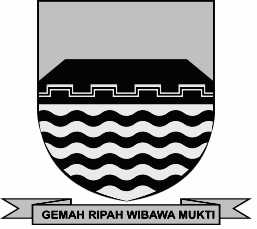           KECAMATAN KIARACONDONG              Jln. Babakansari No. 177 Telp. (022) 727-1101           B A N D U N GPERNYATAAN KEBERATAN ATAS PERMOHONAN INFORMASIALASAN PENGAJUAN KEBERATAN***Permohonan Informasi di tolak.Informasi berkala tidak disediakanPermintaan informasi tidak ditanggapiPermintaan informasi ditanggapi tidak sebagaimana yang dimintaPermintaan informasi tidak dipenuhiBiaya yang dikenakan tidak wajarInformasi disampaikan melebihi jangka waktu yang ditentukanKASUS POSISIHARI/TANGGAL TANGGAPAN ATAS KEBERATAN AKAN DIBERIKAN :Demikian keberatan ini saya sampaikan, atas perhatian dan tanggapannya, saya ucapkan terimakasih.Bandung, ............................ *****Mengetahui, ******Petugas Informasi (Penerima Keberatan)Pengaju Keberatan(…………………...............)	( ............................................. )Nama & Tanda Tangan	Nama & Tanda TanganKETERANGAN*	Nomor register pengajuan keberatan diisi berdasarkan buku register pengajuan keberatan**	Identitas kuasa pemohon diisi jika ada kuasa pemohonnya dan melampirkan Surat Kuasa.***	Sesuai dengan Pasal 35 UU KIP, dipilih oleh pengaju keberatan sesuai dengan alasan keberatan yang diajukan****	Diisi sesuai dengan ketentuan jangka waktu dalam UU KIP*****	Tanggal diisi dengan tanggal diterimanya pengajuan keberatan yaitu sejak keberatan dinyatakan lengkap sesuai dengan buku register pengajuan keberatan.****** Dalam hal keberatan diajukan secara langsung, maka formulir keberatan juga ditandatangani oleh petugas yang menerima pengajuan keberatA. INFORMASI PENGAJU KEBERATANA. INFORMASI PENGAJU KEBERATANNomor Registrasi Keberatan: 	(diisi petugas)*Nomor Pendaftaran PermohonanInformasi: 	Tujuan Penggunaan Informasi: 	Identitas PemohonNama: 	Alamat: 	Pekerjaan:  	Nomor Telepon:  	Identitas Kuasa Pemohon **Nama: 	Alamat: 	Nomor Telepon: 	